Getting to Know You Grade ___Principal Secretary_________Full Name: Cheri Harlow	Birthday:  June 26thFavorite Color:  YellowFavorite Kind of Animal:  German ShepherdFavorite Teacher supplies: PaperMate Flair Colored Felt Tip Pens Favorite Sweet Snack:  Brownies or SpreesFavorite Crunchy Snack: Tender White or SKinny Pop Popcorn Favorite Drink/Drinks:  Coke or Starbucks Carmel Apple CiderFavorite Fast Food Restaurant: Chipotle Favorite Sit Down Restaurant:  Longhorn or Texas RoadhouseFavorite Sports Teams: KC ChiefsFavorite Authors:  Mystery AuthorsFavorite Places to shop: Kohls Hobbies:  Organizing, campingCandles/Flowers:  Gerber Daisies or cinammon/spice candlesFavorite Scent/Lotion:  Beautiful Day Bath & Body / Clinique HappyAllergies:  noneAnything you’d like us to know about you? Mom to three boys :-) questions: contact Kimberly Ehlers kim.ehlers07@gmail.com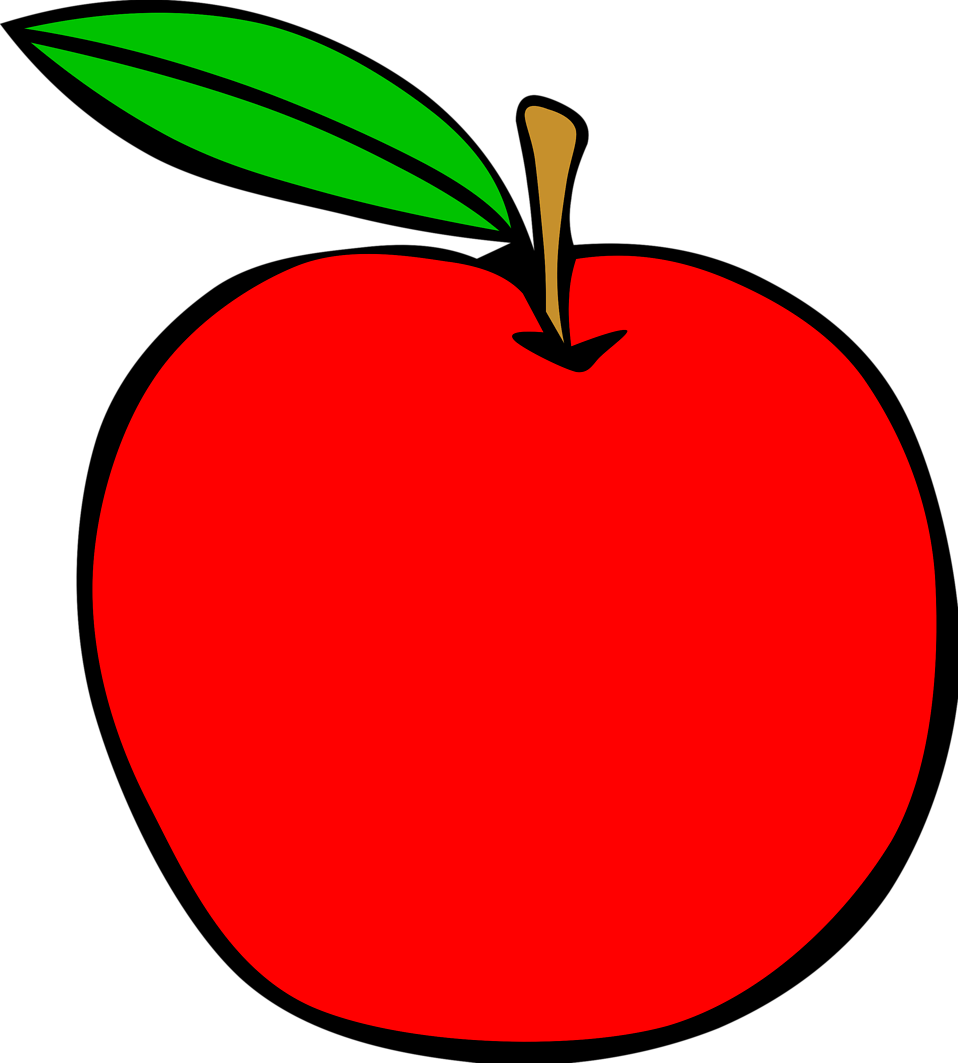 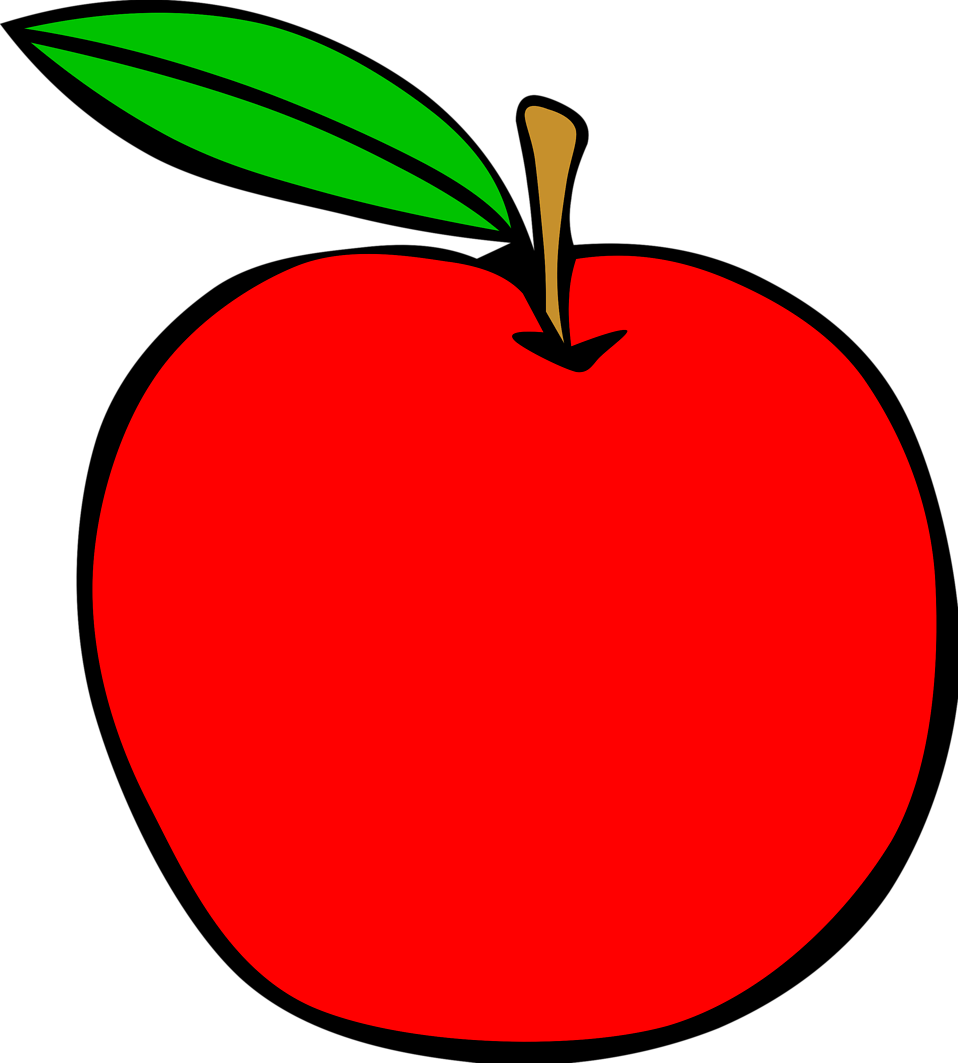 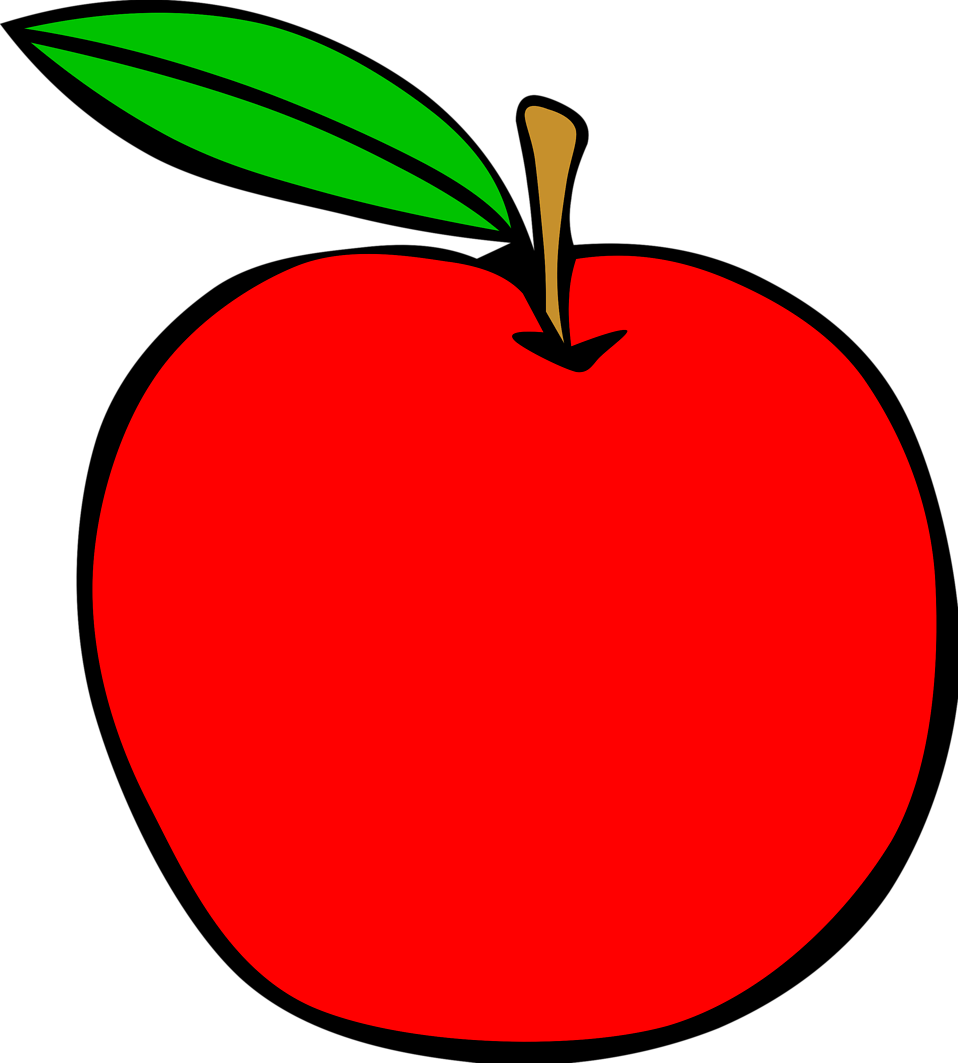 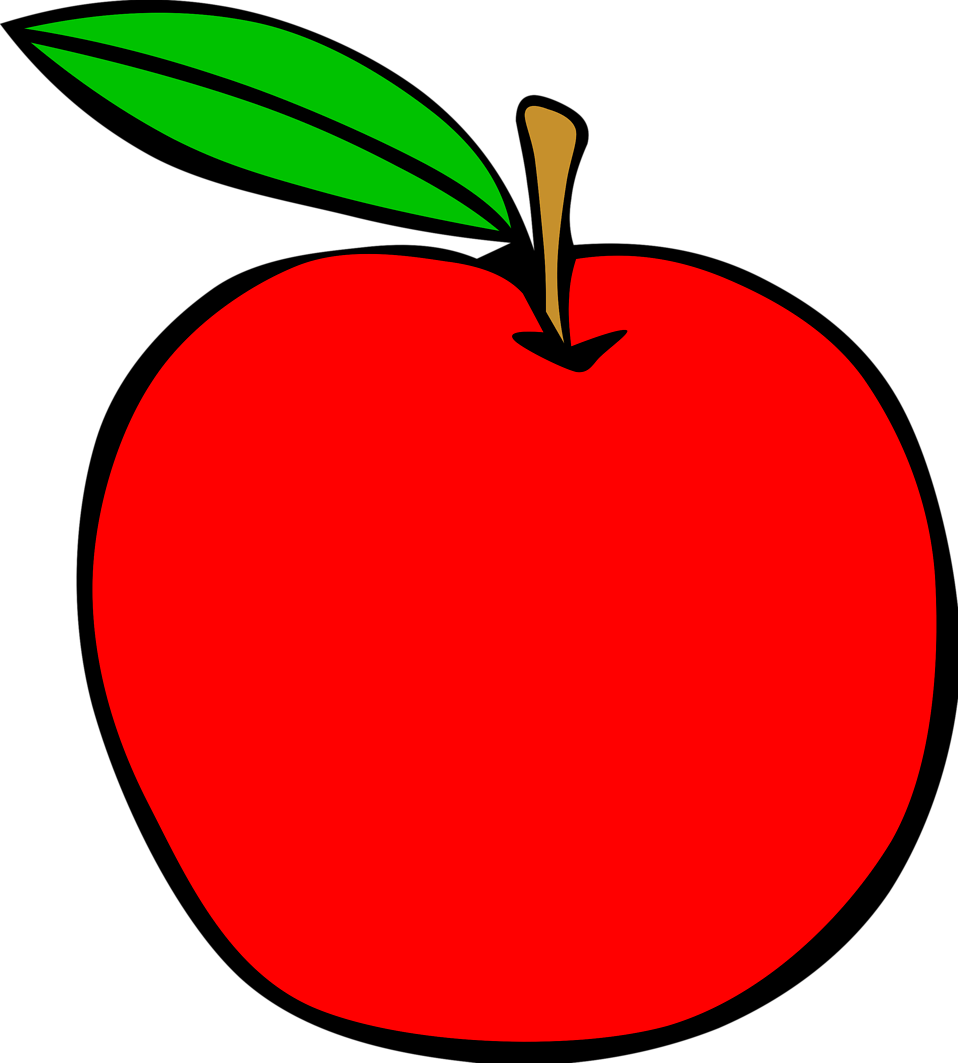 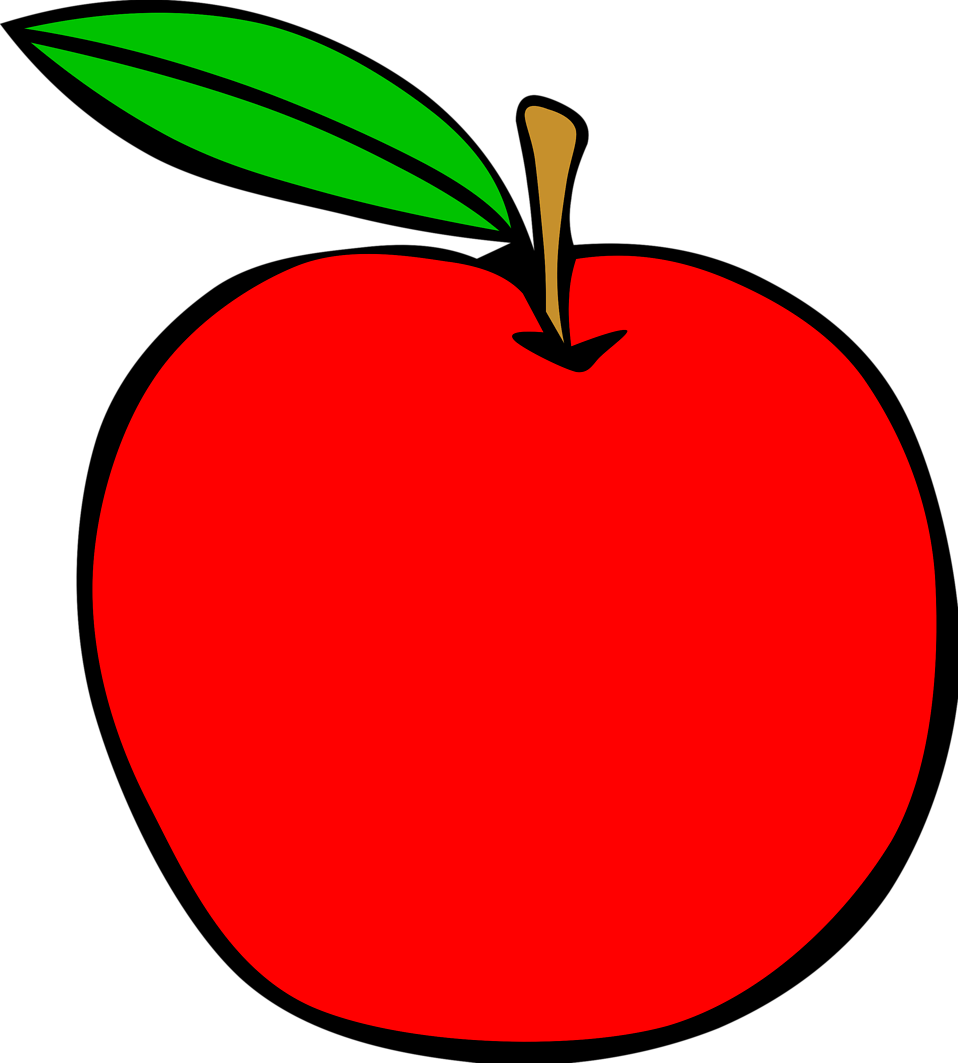 